Favor de llenar la información requerida a continuación y enviar este formato a los correos distintivo@cemefi.org y cobros@cemefi.org.Información sobre la Empresa:Procedimiento para el pago de cuotas de recuperación Enviar formato de registro y comprobante de pago (INDISPENSABLE) a  distintivo@cemefi.org con copia a cobros@cemefi.org Si necesita previamente la factura o documentación adicional por parte del Cemefi y procesar el pago, favor de enviar el formato de registro junto con sus solicitudes a distintivo@cemefi.org  y a cobros@cemefi.org señalando una fecha tentativa de Formas de pago (Se adjunta archivo con información bancaria del Cemefi).Denominación: Centro Mexicano para la Filantropía, A.C.RFC: CMF881208TV6Para transferencias electrónicas a BBVA desde:Una vez realizado el pago es indispensable enviar el comprobante de la operación a la Lic. Janet González al correo cobros@cemefi.org.Para mayor información relacionada a los trámites de pago, puede contactar al teléfono                                                                                                            (55) 1203 6537, en un horario de lunes a jueves de 8:30 a 18:00 y viernes de 8:30 a 14:00 horas.Modelos de Estatuillas otorgadas a empresas participantes que aprueben el proceso de obtención del Distintivo ESR®: 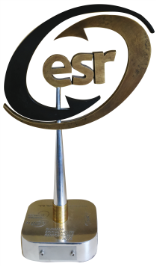 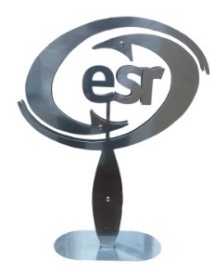 Escultura tradicional otorgada en 1, 5,10 y 15 añosEscultura especial otorgada a socios del Cemefi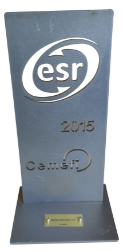 Porta placas conmemorativo otorgado a los 2 a 4 (blanca); 6 a 9 (naranja); 11 a 14 (azul) y 16 a 19 (dorada) añosEstatuilla de MiPyMe participando como Cadena de Valor de una ESR Grande 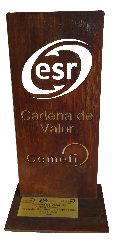 Razón social de la empresa (sólo la razón social señalada en este campo podrá hacer uso del logotipo en caso de obtenerlo): Año por el que participa en este proceso (1°, 2°, 3°, etc.):Participa como parte de una Cadena de Valor:   Si (  )        No (  )En su caso, nombre de la empresa que la impulsa dentro de su Cadena de Valor:      Razón social de la empresa (sólo la razón social señalada en este campo podrá hacer uso del logotipo en caso de obtenerlo): Año por el que participa en este proceso (1°, 2°, 3°, etc.):Participa como parte de una Cadena de Valor:   Si (  )        No (  )En su caso, nombre de la empresa que la impulsa dentro de su Cadena de Valor:      Razón social de la empresa (sólo la razón social señalada en este campo podrá hacer uso del logotipo en caso de obtenerlo): Año por el que participa en este proceso (1°, 2°, 3°, etc.):Participa como parte de una Cadena de Valor:   Si (  )        No (  )En su caso, nombre de la empresa que la impulsa dentro de su Cadena de Valor:      Razón social de la empresa (sólo la razón social señalada en este campo podrá hacer uso del logotipo en caso de obtenerlo): Año por el que participa en este proceso (1°, 2°, 3°, etc.):Participa como parte de una Cadena de Valor:   Si (  )        No (  )En su caso, nombre de la empresa que la impulsa dentro de su Cadena de Valor:      Razón social de la empresa (sólo la razón social señalada en este campo podrá hacer uso del logotipo en caso de obtenerlo): Año por el que participa en este proceso (1°, 2°, 3°, etc.):Participa como parte de una Cadena de Valor:   Si (  )        No (  )En su caso, nombre de la empresa que la impulsa dentro de su Cadena de Valor:      Razón social de la empresa (sólo la razón social señalada en este campo podrá hacer uso del logotipo en caso de obtenerlo): Año por el que participa en este proceso (1°, 2°, 3°, etc.):Participa como parte de una Cadena de Valor:   Si (  )        No (  )En su caso, nombre de la empresa que la impulsa dentro de su Cadena de Valor:      Razón social de la empresa (sólo la razón social señalada en este campo podrá hacer uso del logotipo en caso de obtenerlo): Año por el que participa en este proceso (1°, 2°, 3°, etc.):Participa como parte de una Cadena de Valor:   Si (  )        No (  )En su caso, nombre de la empresa que la impulsa dentro de su Cadena de Valor:      Nombre de la empresa como desea que aparezca en la placa del Distintivo ESR en caso de obtenerlo (longitud máxima 50 caracteres): Nombre de la empresa como desea que aparezca en la placa del Distintivo ESR en caso de obtenerlo (longitud máxima 50 caracteres): Nombre de la empresa como desea que aparezca en la placa del Distintivo ESR en caso de obtenerlo (longitud máxima 50 caracteres): Nombre de la empresa como desea que aparezca en la placa del Distintivo ESR en caso de obtenerlo (longitud máxima 50 caracteres): Nombre de la empresa como desea que aparezca en la placa del Distintivo ESR en caso de obtenerlo (longitud máxima 50 caracteres): Nombre de la empresa como desea que aparezca en la placa del Distintivo ESR en caso de obtenerlo (longitud máxima 50 caracteres): Nombre y correo del Presidente del Consejo de Administración: (incluir abreviatura del título profesional: Lic., Ing., C.P., etc.) Obligatorio:Nombre y correo del Director General (incluir en su caso la abreviatura profesional del título: Lic., Ing., C.P., etc.) Obligatorio:Nombre y correo del Presidente del Consejo de Administración: (incluir abreviatura del título profesional: Lic., Ing., C.P., etc.) Obligatorio:Nombre y correo del Director General (incluir en su caso la abreviatura profesional del título: Lic., Ing., C.P., etc.) Obligatorio:Nombre y correo del Presidente del Consejo de Administración: (incluir abreviatura del título profesional: Lic., Ing., C.P., etc.) Obligatorio:Nombre y correo del Director General (incluir en su caso la abreviatura profesional del título: Lic., Ing., C.P., etc.) Obligatorio:Nombre y correo del Presidente del Consejo de Administración: (incluir abreviatura del título profesional: Lic., Ing., C.P., etc.) Obligatorio:Nombre y correo del Director General (incluir en su caso la abreviatura profesional del título: Lic., Ing., C.P., etc.) Obligatorio:Nombre y correo del Presidente del Consejo de Administración: (incluir abreviatura del título profesional: Lic., Ing., C.P., etc.) Obligatorio:Nombre y correo del Director General (incluir en su caso la abreviatura profesional del título: Lic., Ing., C.P., etc.) Obligatorio:Nombre y correo del Presidente del Consejo de Administración: (incluir abreviatura del título profesional: Lic., Ing., C.P., etc.) Obligatorio:Nombre y correo del Director General (incluir en su caso la abreviatura profesional del título: Lic., Ing., C.P., etc.) Obligatorio:Nombre del contacto titular ante Cemefi (Imprescindible sea quien lleve el seguimiento al proceso y quien deba reciba todos los comunicados:Puesto:Teléfono fijo y móvil (incluir clave lada):                                             Teléfono móvil: Correo  electrónico  (correo institucional):Nombre de contacto adicional 1:Puesto:Teléfono fijo (incluir clave lada):                                                           Teléfono móvil:         Correo  electrónico  (correo institucional):Nombre de contacto adicional 2:Puesto:Teléfono fijo (incluir clave lada):                                                           Teléfono móvil:         Correo  electrónico  (correo institucional):Nombre del contacto titular ante Cemefi (Imprescindible sea quien lleve el seguimiento al proceso y quien deba reciba todos los comunicados:Puesto:Teléfono fijo y móvil (incluir clave lada):                                             Teléfono móvil: Correo  electrónico  (correo institucional):Nombre de contacto adicional 1:Puesto:Teléfono fijo (incluir clave lada):                                                           Teléfono móvil:         Correo  electrónico  (correo institucional):Nombre de contacto adicional 2:Puesto:Teléfono fijo (incluir clave lada):                                                           Teléfono móvil:         Correo  electrónico  (correo institucional):Nombre del contacto titular ante Cemefi (Imprescindible sea quien lleve el seguimiento al proceso y quien deba reciba todos los comunicados:Puesto:Teléfono fijo y móvil (incluir clave lada):                                             Teléfono móvil: Correo  electrónico  (correo institucional):Nombre de contacto adicional 1:Puesto:Teléfono fijo (incluir clave lada):                                                           Teléfono móvil:         Correo  electrónico  (correo institucional):Nombre de contacto adicional 2:Puesto:Teléfono fijo (incluir clave lada):                                                           Teléfono móvil:         Correo  electrónico  (correo institucional):Nombre del contacto titular ante Cemefi (Imprescindible sea quien lleve el seguimiento al proceso y quien deba reciba todos los comunicados:Puesto:Teléfono fijo y móvil (incluir clave lada):                                             Teléfono móvil: Correo  electrónico  (correo institucional):Nombre de contacto adicional 1:Puesto:Teléfono fijo (incluir clave lada):                                                           Teléfono móvil:         Correo  electrónico  (correo institucional):Nombre de contacto adicional 2:Puesto:Teléfono fijo (incluir clave lada):                                                           Teléfono móvil:         Correo  electrónico  (correo institucional):Nombre del contacto titular ante Cemefi (Imprescindible sea quien lleve el seguimiento al proceso y quien deba reciba todos los comunicados:Puesto:Teléfono fijo y móvil (incluir clave lada):                                             Teléfono móvil: Correo  electrónico  (correo institucional):Nombre de contacto adicional 1:Puesto:Teléfono fijo (incluir clave lada):                                                           Teléfono móvil:         Correo  electrónico  (correo institucional):Nombre de contacto adicional 2:Puesto:Teléfono fijo (incluir clave lada):                                                           Teléfono móvil:         Correo  electrónico  (correo institucional):Nombre del contacto titular ante Cemefi (Imprescindible sea quien lleve el seguimiento al proceso y quien deba reciba todos los comunicados:Puesto:Teléfono fijo y móvil (incluir clave lada):                                             Teléfono móvil: Correo  electrónico  (correo institucional):Nombre de contacto adicional 1:Puesto:Teléfono fijo (incluir clave lada):                                                           Teléfono móvil:         Correo  electrónico  (correo institucional):Nombre de contacto adicional 2:Puesto:Teléfono fijo (incluir clave lada):                                                           Teléfono móvil:         Correo  electrónico  (correo institucional):Principales productos o servicios que ofrece la empresa participante:Principales productos o servicios que ofrece la empresa participante:Principales productos o servicios que ofrece la empresa participante:Principales productos o servicios que ofrece la empresa participante:Principales productos o servicios que ofrece la empresa participante:Principales productos o servicios que ofrece la empresa participante:Principales productos o servicios que ofrece la empresa participante:Dirección principal (para envío de correspondencia): Calle:                                                                            	          Colonia: Alcaldía o Municipio:                                                                         Ciudad:Estado:                                                                                                R.F.C.:C.P.:                                                                                                     País:Dirección principal (para envío de correspondencia): Calle:                                                                            	          Colonia: Alcaldía o Municipio:                                                                         Ciudad:Estado:                                                                                                R.F.C.:C.P.:                                                                                                     País:Dirección principal (para envío de correspondencia): Calle:                                                                            	          Colonia: Alcaldía o Municipio:                                                                         Ciudad:Estado:                                                                                                R.F.C.:C.P.:                                                                                                     País:Dirección principal (para envío de correspondencia): Calle:                                                                            	          Colonia: Alcaldía o Municipio:                                                                         Ciudad:Estado:                                                                                                R.F.C.:C.P.:                                                                                                     País:Dirección principal (para envío de correspondencia): Calle:                                                                            	          Colonia: Alcaldía o Municipio:                                                                         Ciudad:Estado:                                                                                                R.F.C.:C.P.:                                                                                                     País:Dirección principal (para envío de correspondencia): Calle:                                                                            	          Colonia: Alcaldía o Municipio:                                                                         Ciudad:Estado:                                                                                                R.F.C.:C.P.:                                                                                                     País:Dirección principal (para envío de correspondencia): Calle:                                                                            	          Colonia: Alcaldía o Municipio:                                                                         Ciudad:Estado:                                                                                                R.F.C.:C.P.:                                                                                                     País:Teléfono principal:Correo electrónico:Teléfono principal:Correo electrónico:Facebook:Twitter:Página web:Otra:Facebook:Twitter:Página web:Otra:Facebook:Twitter:Página web:Otra:Facebook:Twitter:Página web:Otra:Facebook:Twitter:Página web:Otra:Enumerar la prioridad que la empresa otorga a los siguientes ámbitos de la RSE (1 es el más alto):(  ) Ética empresarial(  ) Calidad de vida en el trabajo(  ) Vinculación con la comunidad(  ) Protección al medio ambiente(  ) Otro: (  ) Ética empresarial(  ) Calidad de vida en el trabajo(  ) Vinculación con la comunidad(  ) Protección al medio ambiente(  ) Otro: ¿La empresa tiene una fundación empresarial?:         Si  (   )    No  (   )En caso afirmativo, indicar el nombre legal de ésta, año de constitución y un correo electrónico de contacto:¿La empresa tiene una fundación empresarial?:         Si  (   )    No  (   )En caso afirmativo, indicar el nombre legal de ésta, año de constitución y un correo electrónico de contacto:¿La empresa tiene una fundación empresarial?:         Si  (   )    No  (   )En caso afirmativo, indicar el nombre legal de ésta, año de constitución y un correo electrónico de contacto:¿La empresa tiene una fundación empresarial?:         Si  (   )    No  (   )En caso afirmativo, indicar el nombre legal de ésta, año de constitución y un correo electrónico de contacto:En caso de ser empresa con operación en otro país (Modalidad Regional), señalar los países de Latinoamérica en los cuales tiene oficinas: En caso de ser empresa con operación en otro país (Modalidad Regional), señalar los países de Latinoamérica en los cuales tiene oficinas: En caso de ser empresa con operación en otro país (Modalidad Regional), señalar los países de Latinoamérica en los cuales tiene oficinas: En caso de ser empresa con operación en otro país (Modalidad Regional), señalar los países de Latinoamérica en los cuales tiene oficinas: En caso de ser empresa con operación en otro país (Modalidad Regional), señalar los países de Latinoamérica en los cuales tiene oficinas: En caso de ser empresa con operación en otro país (Modalidad Regional), señalar los países de Latinoamérica en los cuales tiene oficinas: En caso de ser empresa con operación en otro país (Modalidad Regional), señalar los países de Latinoamérica en los cuales tiene oficinas: Obligatorio: Declaramos conocer y estar de acuerdo en participar conforme a los términos establecidos en la Convocatoria del Distintivo ESR® 2020 (nombre del responsable, firma de conformidad – digital o autógrafa - y fecha): IMPORTANTE: Si hubiera algún cambio en la información proporcionada a lo largo del proceso deberá comunicarlo de inmediato al correo distintivo@cemefi.orgTamaño de la empresa en función del sector económico y número de trabajadores.Obligatorio: Marque el sector económico al que pertenece y el número de empleados en su empresa:Fuente: Sistema de Información Empresarial Mexicano (SIEM), Secretaría de Economía.Revise el siguiente cuadro de cuotas de recuperación y seleccione marcando con una X el monto correspondiente en cada casilla.Señale en los recuadros de la derecha y al final de cada columna, los importes de las cuotas de recuperación seleccionadas. AVISO: El Cemefi le informa que en su carácter de donataria autorizada y en cumplimiento con el DECRETO publicado en el Diario Oficial de la Federación el día 9 de diciembre de 2019, por el cual se reforman y adicionan diversos artículos de la Ley del Impuesto al Valor Agregado (IVA) a partir del 1 de enero de 2020 las facturas que expida esta asociación  no causarán el Impuesto al Valor Agregado (IVA). Para efectos  del Impuesto sobre la Renta (ISR) seguirán siendo  deducibles.* $10,000 Grande, $6,000 Mediana y $5,000 Micro y Pequeña, cuando su solicitud sea posterior a la fecha de registro al proceso y queda sujeta a disponibilidad. La retroalimentación se solicita y se paga por razón social inscrita.**Opcional. Solo se entregará la réplica exacta en forma y tamaño a la incluida en función de los años de obtención y/o esquema de participación (Socios, Cadena de Valor, Empresa Impulsora, etc.). Recomendable para grupos o corporativos de empresas con varias unidades de negocio.*** El Grupo Corporativo es solamente para efectos de descuento administrativo y para fines de inscripción. Las empresas que integren el Grupo Corporativo deberán responder individualmente el cuestionario que les corresponda.En caso de inscribirse al proceso del Distintivo ESR como Grupo Corporativo, mencione los nombres de las filiales, subsidiarias o empresas participantes: IMPORTANTE: En caso de obtener el Distintivo ESR® 2020, únicamente lo podrán utilizar las empresas mencionadas en el recuadro anterior, que cubran el registro correspondiente, la cuota de recuperación respectiva, respondan los cuestionarios, presenten sus evidencias  y aprueben el proceso respectivo.BBVATipo de transferencia electrónica:Banco destino:Convenio CIE:Referencia:Pago de serviciosBBVA1253719RFC de la persona o empresa que realice el pago a 12 o 13 posicionesBANAMEXTipo de transferencia electrónica:Banco destino:Clabe interbancaria:Número de Referencia:Concepto de pago:SPEI (no aplica TEF) BBVA0121800044301059716 números del RFC de la persona o empresa que realice el pago.Razón social de la persona o empresa que realice el pagoBANORTETipo de transferencia electrónicaBanco destino:Clabe interbancaria:Número de Referencia:Concepto de pago:SPEI (no aplica TEF) BBVA0121800044301059716 números del RFC de la persona o empresa que realice el pagoRazón social de la persona o empresa que realice el pagoSCOTIABANKTipo de transferencia electrónicaBanco destino:Clabe interbancaria:Referencia numérica:Referencia alfanumérica:SPEI (no aplica TEF) BBVA012180004430105971OpcionalRFC de la persona o empresa que realice el pago a 12 o 13 posiciones.Para depósitos en una sucursal de BBVA:Para depósitos en una sucursal de BBVA:Para depósitos en una sucursal de BBVA:BBVAPara depósitos en ventanillaTitular de la cuenta: Centro Mexicano para la Filantropía, A.C.Número de cuenta: 0443010597Para pagos con tarjeta de crédito:Para pagos con tarjeta de crédito:Para pagos con tarjeta de crédito:VISA, MASTER CARD Y AMERICAN EXPRESSLos pagos con tarjetas de crédito, se pueden realizar directamente en las oficinas del Cemefi, o bien al teléfono (55) 1203-6537Los pagos con tarjetas de crédito, se pueden realizar directamente en las oficinas del Cemefi, o bien al teléfono (55) 1203-6537